Weekly Calendar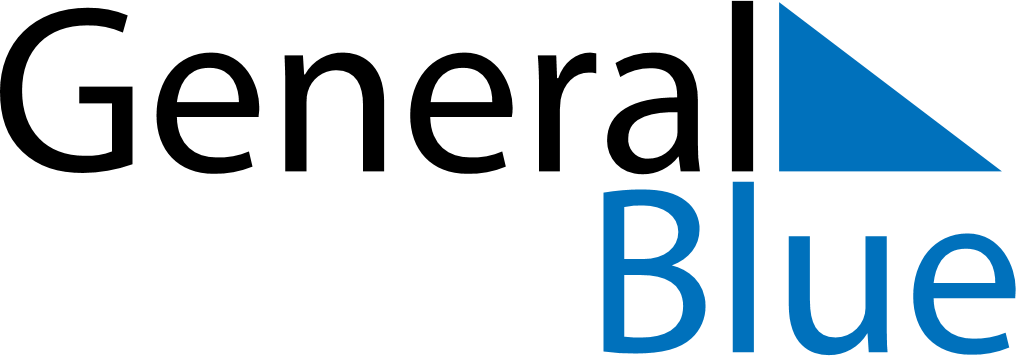 November 3, 2025 - November 9, 2025Weekly CalendarNovember 3, 2025 - November 9, 2025MondayNov 03TuesdayNov 04WednesdayNov 05ThursdayNov 06FridayNov 07SaturdayNov 08SundayNov 09MY NOTES